附件1农村宅基地和建房（规划许可）申请表附件2农村宅基地使用承诺书因（1.分户新建住房 2.按照规划迁址新建住房 3.原址改、扩、翻建住房 4.其他）需要，本人申请在        镇（办）      村     组使用宅基地建房，现郑重承诺：1.本人及家庭成员符合“一户一宅”申请条件，申请材料真实有效；2.宅基地和建房申请经批准后，我将严格按照批复位置和面积动工建设，在批准后       月内建成并使用；3.新住房建设完成后，按照规定       日内拆除旧房，并无偿退出原有宅基地。如有隐瞒或未履行承诺，本人愿承担一切经济和法律责任。承诺人：年    月    日附件3农村宅基地和建房（规划许可）审批表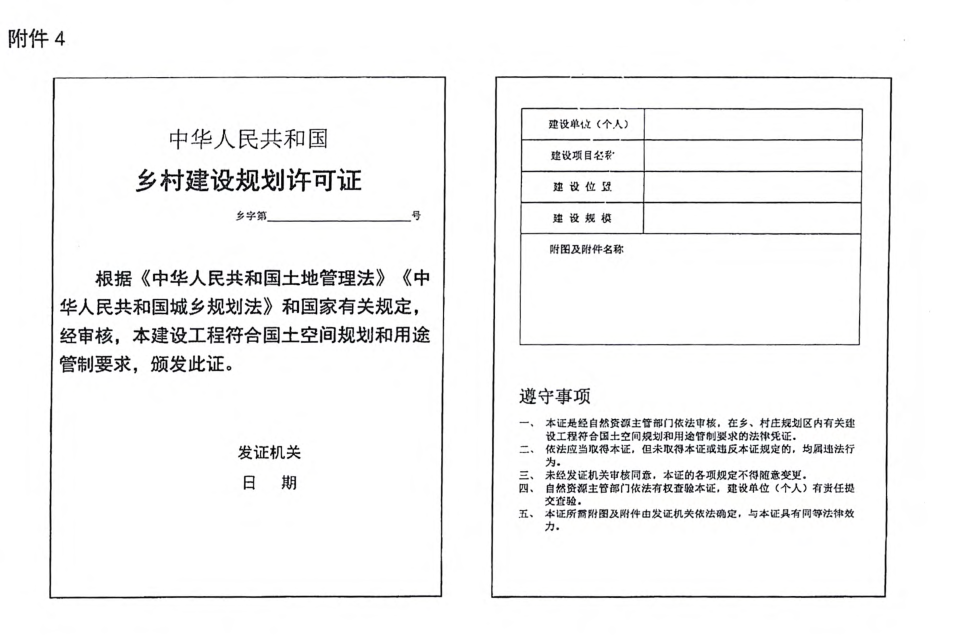 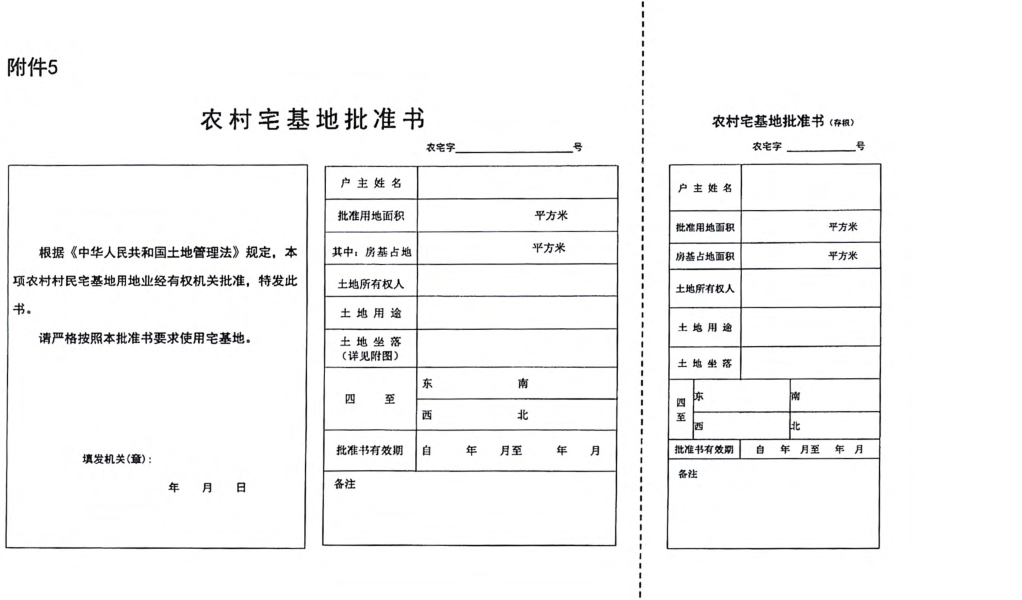 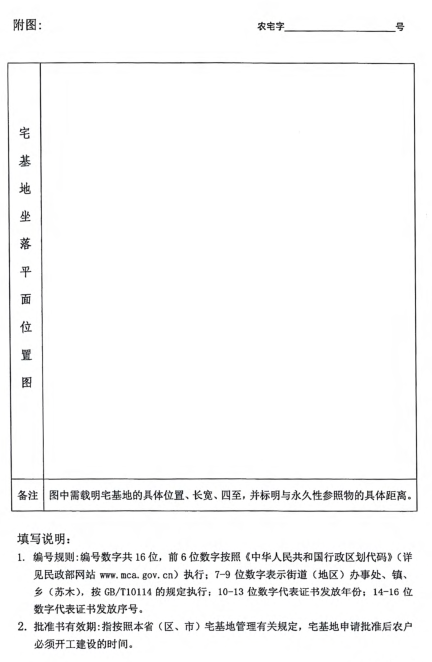 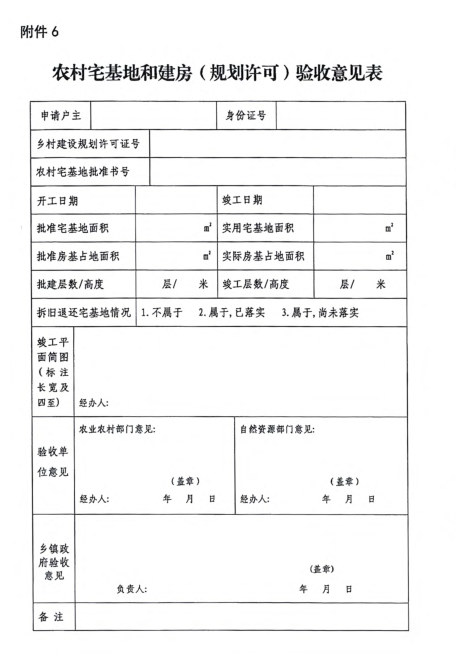 申请户主信息姓名性别性别性别性别年龄年龄年龄年龄岁岁联系电话联系电话联系电话申请户主信息身份证号身份证号户口所在地户口所在地户口所在地户口所在地户口所在地户口所在地家庭成员信息姓名姓名年龄年龄年龄年龄与户主关系与户主关系与户主关系与户主关系与户主关系与户主关系身份证号身份证号身份证号身份证号身份证号身份证号户口所在地户口所在地户口所在地户口所在地户口所在地家庭成员信息家庭成员信息家庭成员信息家庭成员信息现宅基地及农房情况宅基地面积宅基地面积宅基地面积宅基地面积m²m²m²m²m²建筑面积建筑面积建筑面积建筑面积建筑面积m²m²m²m²权属证书号权属证书号权属证书号权属证书号现宅基地及农房情况现宅基地处置情况现宅基地处置情况现宅基地处置情况现宅基地处置情况现宅基地处置情况现宅基地处置情况现宅基地处置情况现宅基地处置情况1.保留（       m²）；2.退给村集体；3.其他（            ）1.保留（       m²）；2.退给村集体；3.其他（            ）1.保留（       m²）；2.退给村集体；3.其他（            ）1.保留（       m²）；2.退给村集体；3.其他（            ）1.保留（       m²）；2.退给村集体；3.其他（            ）1.保留（       m²）；2.退给村集体；3.其他（            ）1.保留（       m²）；2.退给村集体；3.其他（            ）1.保留（       m²）；2.退给村集体；3.其他（            ）1.保留（       m²）；2.退给村集体；3.其他（            ）1.保留（       m²）；2.退给村集体；3.其他（            ）1.保留（       m²）；2.退给村集体；3.其他（            ）1.保留（       m²）；2.退给村集体；3.其他（            ）1.保留（       m²）；2.退给村集体；3.其他（            ）1.保留（       m²）；2.退给村集体；3.其他（            ）1.保留（       m²）；2.退给村集体；3.其他（            ）拟申请宅基地及建房（规划许可）情况宅基地面积宅基地面积宅基地面积宅基地面积宅基地面积m²m²m²m²m²m²m²m²m²m²房基占地面积房基占地面积房基占地面积房基占地面积房基占地面积m²m²m²拟申请宅基地及建房（规划许可）情况地址地址拟申请宅基地及建房（规划许可）情况四至四至东至：             南至：东至：             南至：东至：             南至：东至：             南至：东至：             南至：东至：             南至：东至：             南至：东至：             南至：东至：             南至：东至：             南至：东至：             南至：东至：             南至：东至：             南至：东至：             南至：东至：             南至：东至：             南至：东至：             南至：建房类型：1.原址翻建；          2.改扩建；          3.异址新建建房类型：1.原址翻建；          2.改扩建；          3.异址新建建房类型：1.原址翻建；          2.改扩建；          3.异址新建建房类型：1.原址翻建；          2.改扩建；          3.异址新建拟申请宅基地及建房（规划许可）情况四至四至西至：             北至：西至：             北至：西至：             北至：西至：             北至：西至：             北至：西至：             北至：西至：             北至：西至：             北至：西至：             北至：西至：             北至：西至：             北至：西至：             北至：西至：             北至：西至：             北至：西至：             北至：西至：             北至：西至：             北至：建房类型：1.原址翻建；          2.改扩建；          3.异址新建建房类型：1.原址翻建；          2.改扩建；          3.异址新建建房类型：1.原址翻建；          2.改扩建；          3.异址新建建房类型：1.原址翻建；          2.改扩建；          3.异址新建拟申请宅基地及建房（规划许可）情况地类地类1.建设用地       2.未利用地3.农用地（耕地、林地、草地、其它    ）1.建设用地       2.未利用地3.农用地（耕地、林地、草地、其它    ）1.建设用地       2.未利用地3.农用地（耕地、林地、草地、其它    ）1.建设用地       2.未利用地3.农用地（耕地、林地、草地、其它    ）1.建设用地       2.未利用地3.农用地（耕地、林地、草地、其它    ）1.建设用地       2.未利用地3.农用地（耕地、林地、草地、其它    ）1.建设用地       2.未利用地3.农用地（耕地、林地、草地、其它    ）1.建设用地       2.未利用地3.农用地（耕地、林地、草地、其它    ）1.建设用地       2.未利用地3.农用地（耕地、林地、草地、其它    ）1.建设用地       2.未利用地3.农用地（耕地、林地、草地、其它    ）1.建设用地       2.未利用地3.农用地（耕地、林地、草地、其它    ）1.建设用地       2.未利用地3.农用地（耕地、林地、草地、其它    ）1.建设用地       2.未利用地3.农用地（耕地、林地、草地、其它    ）1.建设用地       2.未利用地3.农用地（耕地、林地、草地、其它    ）1.建设用地       2.未利用地3.农用地（耕地、林地、草地、其它    ）1.建设用地       2.未利用地3.农用地（耕地、林地、草地、其它    ）1.建设用地       2.未利用地3.农用地（耕地、林地、草地、其它    ）建房类型：1.原址翻建；          2.改扩建；          3.异址新建建房类型：1.原址翻建；          2.改扩建；          3.异址新建建房类型：1.原址翻建；          2.改扩建；          3.异址新建建房类型：1.原址翻建；          2.改扩建；          3.异址新建拟申请宅基地及建房（规划许可）情况住房建筑面积住房建筑面积住房建筑面积m²m²m²m²m²m²m²建筑层数建筑层数建筑层数建筑层数建筑层数建筑层数层层层建筑高度建筑高度米米拟申请宅基地及建房（规划许可）情况是否征求相邻权利人意见：1.是       2.否是否征求相邻权利人意见：1.是       2.否是否征求相邻权利人意见：1.是       2.否是否征求相邻权利人意见：1.是       2.否是否征求相邻权利人意见：1.是       2.否是否征求相邻权利人意见：1.是       2.否是否征求相邻权利人意见：1.是       2.否是否征求相邻权利人意见：1.是       2.否是否征求相邻权利人意见：1.是       2.否是否征求相邻权利人意见：1.是       2.否是否征求相邻权利人意见：1.是       2.否是否征求相邻权利人意见：1.是       2.否是否征求相邻权利人意见：1.是       2.否是否征求相邻权利人意见：1.是       2.否是否征求相邻权利人意见：1.是       2.否是否征求相邻权利人意见：1.是       2.否是否征求相邻权利人意见：1.是       2.否是否征求相邻权利人意见：1.是       2.否是否征求相邻权利人意见：1.是       2.否是否征求相邻权利人意见：1.是       2.否是否征求相邻权利人意见：1.是       2.否是否征求相邻权利人意见：1.是       2.否是否征求相邻权利人意见：1.是       2.否申请 理由申请人：                年    月    日申请人：                年    月    日申请人：                年    月    日申请人：                年    月    日申请人：                年    月    日申请人：                年    月    日申请人：                年    月    日申请人：                年    月    日申请人：                年    月    日申请人：                年    月    日申请人：                年    月    日申请人：                年    月    日申请人：                年    月    日申请人：                年    月    日申请人：                年    月    日申请人：                年    月    日申请人：                年    月    日申请人：                年    月    日申请人：                年    月    日申请人：                年    月    日申请人：                年    月    日申请人：                年    月    日申请人：                年    月    日村民小组意见负责人：                年    月    日负责人：                年    月    日负责人：                年    月    日负责人：                年    月    日负责人：                年    月    日负责人：                年    月    日负责人：                年    月    日负责人：                年    月    日负责人：                年    月    日负责人：                年    月    日负责人：                年    月    日负责人：                年    月    日负责人：                年    月    日负责人：                年    月    日负责人：                年    月    日负责人：                年    月    日负责人：                年    月    日负责人：                年    月    日负责人：                年    月    日负责人：                年    月    日负责人：                年    月    日负责人：                年    月    日负责人：                年    月    日村集体经济组织或村民委员会意见负责人：                年    月    日负责人：                年    月    日负责人：                年    月    日负责人：                年    月    日负责人：                年    月    日负责人：                年    月    日负责人：                年    月    日负责人：                年    月    日负责人：                年    月    日负责人：                年    月    日负责人：                年    月    日负责人：                年    月    日负责人：                年    月    日负责人：                年    月    日负责人：                年    月    日负责人：                年    月    日负责人：                年    月    日负责人：                年    月    日负责人：                年    月    日负责人：                年    月    日负责人：                年    月    日负责人：                年    月    日负责人：                年    月    日申请户主信息姓名姓名性别性别身份证号身份证号家庭住址家庭住址申请理由申请理由申请户主信息拟批准宅基地及建房情况四至四至东至：             南至：东至：             南至：东至：             南至：东至：             南至：东至：             南至：东至：             南至：建房类型：1.原址翻建；          2.改扩建；          3.异址新建建房类型：1.原址翻建；          2.改扩建；          3.异址新建拟批准宅基地及建房情况四至四至西至：             北至：西至：             北至：西至：             北至：西至：             北至：西至：             北至：西至：             北至：建房类型：1.原址翻建；          2.改扩建；          3.异址新建建房类型：1.原址翻建；          2.改扩建；          3.异址新建拟批准宅基地及建房情况地类地类1.建设用地       2.未利用地3.农用地（耕地、林地、草地、其它    ）1.建设用地       2.未利用地3.农用地（耕地、林地、草地、其它    ）1.建设用地       2.未利用地3.农用地（耕地、林地、草地、其它    ）1.建设用地       2.未利用地3.农用地（耕地、林地、草地、其它    ）1.建设用地       2.未利用地3.农用地（耕地、林地、草地、其它    ）1.建设用地       2.未利用地3.农用地（耕地、林地、草地、其它    ）建房类型：1.原址翻建；          2.改扩建；          3.异址新建建房类型：1.原址翻建；          2.改扩建；          3.异址新建拟批准宅基地及建房情况住房建筑面积住房建筑面积住房建筑面积m²m²建筑层数建筑层数层建筑高度米自然资源 部门意见自然资源 部门意见                                              （盖章）                                                                                          负责人 ：                  年    月    日                                              （盖章）                                                                                          负责人 ：                  年    月    日                                              （盖章）                                                                                          负责人 ：                  年    月    日                                              （盖章）                                                                                          负责人 ：                  年    月    日                                              （盖章）                                                                                          负责人 ：                  年    月    日                                              （盖章）                                                                                          负责人 ：                  年    月    日                                              （盖章）                                                                                          负责人 ：                  年    月    日                                              （盖章）                                                                                          负责人 ：                  年    月    日                                              （盖章）                                                                                          负责人 ：                  年    月    日其他部门   意见其他部门   意见农业农村部  门审查意见农业农村部  门审查意见                                                 （盖章）负责人 ：              年    月    日                                                 （盖章）负责人 ：              年    月    日                                                 （盖章）负责人 ：              年    月    日                                                 （盖章）负责人 ：              年    月    日                                                 （盖章）负责人 ：              年    月    日                                                 （盖章）负责人 ：              年    月    日                                                 （盖章）负责人 ：              年    月    日                                                 （盖章）负责人 ：              年    月    日                                                 （盖章）负责人 ：              年    月    日乡镇政府审核批准意见乡镇政府审核批准意见                                                  （盖章）                          负责人 ：                年    月    日                                                  （盖章）                          负责人 ：                年    月    日                                                  （盖章）                          负责人 ：                年    月    日                                                  （盖章）                          负责人 ：                年    月    日                                                  （盖章）                          负责人 ：                年    月    日                                                  （盖章）                          负责人 ：                年    月    日                                                  （盖章）                          负责人 ：                年    月    日                                                  （盖章）                          负责人 ：                年    月    日                                                  （盖章）                          负责人 ：                年    月    日宅基地坐落平面位置图宅基地坐落平面位置图现场踏勘人员：                                        年    月    日宅基地坐落平面位置图制图人：                                              年    月    日备注图中需载明宅基地的具体位置、长宽、四至，并标明与永久性参照物的具体距离。